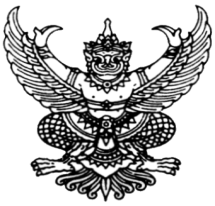     ประกาศองค์การบริหารส่วนตำบลสระโพนทองเรื่อง   มาตรการป้องกันการให้หรือรับสินบน- - - - - - - - - - - - - - - - - -		เพื่อให้การดำเนินการเกี่ยวกับการจัดซื้อจัดจ้างและภารกิจอื่น  เป็นไปด้วยความโปร่งใส  สามารถตรวจสอบได้  และป้องกันกับการให้หรือรับสินบน  องค์การบริหารส่วนตำบลสระโพนทอง  จึงกำหนดมาตรการป้องกันการให้หรือสินบน  เพื่อให้บุคลากรองค์การบริหารส่วนตำบลสระโพนทอง  ถือปฏิบัติ  ดังนี้ ห้ามใช้ตำแหน่งหน้าที่หาผลประโยชน์ให้ตนเอง  ครอบครัว  หรือพวกพ้องห้ามรับผลประโยชน์อย่างใดจากการปฏิบัติหน้าที่นั้นห้ามใช้ตำแหน่งหน้าที่  เพื่อเอื้อประโยชน์แก่ตนเองหรือพวกพ้วงห้ามนำเจ้าหน้าที่หรือทรัพย์สินของทางราชการไปใช้เพื่อประโยชน์ตนเองหรือบุคคลอื่นห้ามนำข้อมูลลับหรือข้อมูลภายในไปใช้เพื่อประโยชน์ตนเองหรือบุคคลอื่นให้ผู้บังคับบัญชาตรวจสอบ  กำกับ  ติดตาม  ควบคุม  พฤติกรรมของเจ้าหน้าที่อย่างใกล้ชิดหากพบว่ามีพฤติกรรมที่สุ่มเสี่ยงกับการให้หรือรับสินบนให้มีการตักเตือน  เพื่อป้องกันเหตุที่จะเกิดขึ้น		จึงประกาศมาให้ทราบทั่วกัน			ประกาศ  ณ  วันที่  28  เดือน  ธันวาคม  พ.ศ. ๒๕61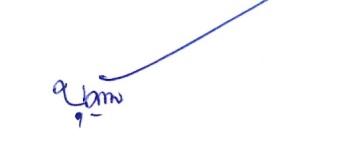 						(ลงชื่อ).............................................     						           (นางบุญน้อม   ลิ้มกุล)					                                        นายกองค์การบริหารส่วนตำบลสระโพนทอง